6. Пожелания преподавателям Академии Экологии (как улучшить работу Академии)? ____________________________________________________________________________________________________________________________________________________Комментарии:__________________________________________________________________________Подпись анкетируемого/руководителя ОЭА НОКЦ «Живая вода»: __________________________________________________________________________Название ОЭА _____________________________________________________________ФИО членов группы: ________________________________________________________Кол-во  членов группы:ОБЪЯСНЕНИЯ ПО ЗАПОЛНЕНИЮ АНКЕТЫ:1. Анкеты могут заполняться коллективно. В этом случае руководитель ОЭА собирает сведения у членов группы и заполняет общую анкету, ставит ФИО членов группы, и своё фото (по возможности) в начале анкеты.2. При заполнении анкеты индивидуальной фото можете ставить по желанию.3. Если есть более детальные замечания, пожелания активу АЭ, или вам хочется подробнее поделиться результатами своей деятельности  – можете приложить ваш материал, дополнив фотографиями и иными документами  и прислать нам вместе с анкетой. ЖДЕМ ВАШИХ ОТЗЫВОВ!Присылайте заполненную анкету в адрес: academyecology@mail.ruКонтакты ректората: 89242408457; 89242606655; 8(423)2374615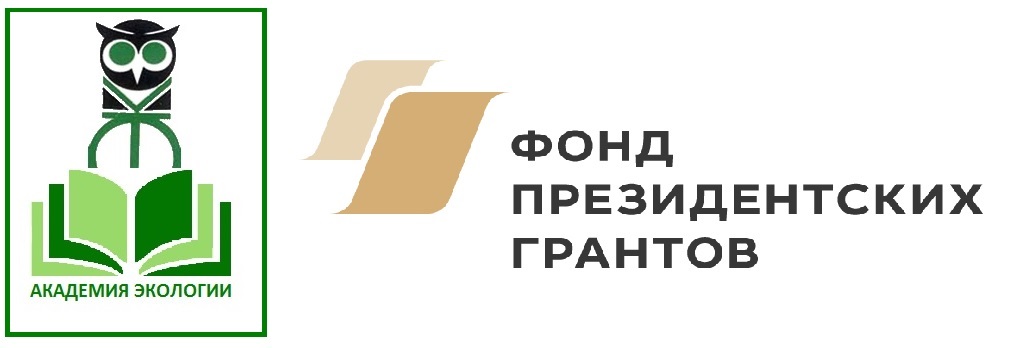 АНКЕТА 2_ЗАКЛЮЧИТЕЛЬНЫЙ ОПРОС СЛУШАТЕЛЕЙ НОО «АКАДЕМИЯ ЭКОЛОГИИ» (АЭ)1. В работе какой школы АЭ вы принимали участие?1.1. Школа экологии почв_____________________________________________________________1.2. Школа пресноводной экологии_____________________________________________________1.3. Школа морской экологии__________________________________________________________1.4. Лесная школа____________________________________________________________________1.5. Школа промышленной экологии____________________________________________________1.6. Школа химического и микробиологического анализа окружающей среды________________1.7. Школа спутникового мониторинга__________________________________________________1.8. Школа экологического юриста_____________________________________________________1.9. Школа экологической журналистики________________________________________________1.10. Школа  геополитики и экологии___________________________________________________2. Какими экологическими проблемами или какой природоохранной деятельностью деятельностью вы занимались в рамках работы Академии Экологии и Школы общественного экологического инспектора?2.1. Сохранение лесов_______________________________________________________________2.2. Сохранение и восстановление пресноводных объектов_______________________________2.3. Загрязнение моря и истощение морских ресурсов___________________________________2.4. Загрязнение почв_______________________________________________________________2.5. Загрязнение воздуха_____________________________________________________________2.6. Нерациональное природопользование_____________________________________________2.7. Нарушение природоохранного законодательства____________________________________2.8. Экологическая журналистика_____________________________________________________2.9. Исследованияокружающей среды  с применением МЛА и спутникового мониторинга __________________________________________________________________________________2.10. Иное_________________________________________________________________________3. Какие знания и умения вы получили при  обучении на курсах Академии Экологии и Школы общественных экологических инспекторов?3.1. Общие знания об экологических проблемах_________________________________________3.2. Конкретные знания о проблеме, которой я занимался (лась)___________________________3.3. Подготовился к экзаменам на получение звания общественного экологического экспертаСдал экзамен_________________________________готовлюсь к экзамену___________________3.4. В каком проекте вы участвовали в рамках проекта Академия Экологии__________________4. Ваши предложения по работе Академии Экологии? По содержанию и тематике курсов АЭ?4.1. Нужна ли общественности Академия Экологии? Важна ли её деятельность для жителей региона?___________________________________________________________________________4.1. Тематика курсов удовлетворительна, ничего менять не надо___________________________4.2. Хотелось бы расширить тематику курсов (внести предложения):__________________________________________________________________________________________________________4.3. Тематика слишком обширна, следует сократить число тем____________________________4.4. Хотелось бы добавить школы по следующим направлениям (предложите направления, названия школ)____________________________________________________________________4.5. Хотите ли вы сами создать школу в рамках Академии Экологии и возглавить её (ваши предложения):_______________________________________________________________________________________________________________________________________________________5. Какой новый экологический проект вы хотели бы инициировать по итогам обучения в АЭ5.1. Проект регионального значения (тема):___________________________________________________________________________________________________________________________1Тема: "Оценка загрязнений окружающей среды в результате деятельности Лучгорской ТЭЦ"Тема: "Оценка загрязнений окружающей среды в результате деятельности Лучгорской ТЭЦ"Тема: "Оценка загрязнений окружающей среды в результате деятельности Лучгорской ТЭЦ"Тема: "Оценка загрязнений окружающей среды в результате деятельности Лучгорской ТЭЦ"Тема: "Оценка загрязнений окружающей среды в результате деятельности Лучгорской ТЭЦ"Тема: "Оценка загрязнений окружающей среды в результате деятельности Лучгорской ТЭЦ"Тема: "Оценка загрязнений окружающей среды в результате деятельности Лучгорской ТЭЦ"5.2. Проект, выходящий за рамки Приморского края (тема):_____________________________________________________________________________________________________________5.3. Проект общего характера, результаты которого интересны широкому кругу людей_____________________________________________________________________________________1Тема: Как использовать простые методы мониторинга, чтобы быстро, но точно оценивать качество окружающей средыТема: Как использовать простые методы мониторинга, чтобы быстро, но точно оценивать качество окружающей средыТема: Как использовать простые методы мониторинга, чтобы быстро, но точно оценивать качество окружающей средыТема: Как использовать простые методы мониторинга, чтобы быстро, но точно оценивать качество окружающей средыТема: Как использовать простые методы мониторинга, чтобы быстро, но точно оценивать качество окружающей средыТема: Как использовать простые методы мониторинга, чтобы быстро, но точно оценивать качество окружающей средыТема: Как использовать простые методы мониторинга, чтобы быстро, но точно оценивать качество окружающей средыТема: Как использовать простые методы мониторинга, чтобы быстро, но точно оценивать качество окружающей средыТема: Как использовать простые методы мониторинга, чтобы быстро, но точно оценивать качество окружающей средыТема: Как использовать простые методы мониторинга, чтобы быстро, но точно оценивать качество окружающей среды